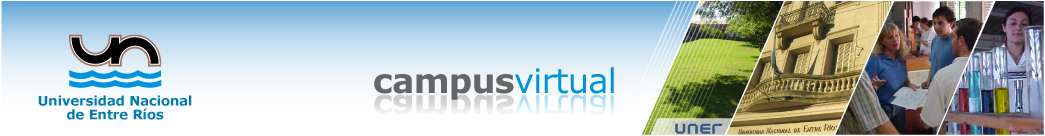 DATOS INSTITUCIONALES DEL PROYECTOEl siguiente Formulario permite a los docentes de UNER, solicitar un espacio en el Campus Virtual.  El mismo tiene como objetivo darle legitimidad al proyecto y configurar las características que tendrá en la plataforma.  Una vez completado deberá enviarlo al Área de Educación a Distancia, Secretaria Académica. UNER: virtual@uner.edu.ar INFORMACIÓN IMPORTANTE: Registro en el Campus Virtual UNERAntes de solicitar un espacio Ud. debe estar registrado como usuario en el Campus Virtual Uner. Si aún no ha realizado este paso, le recomendamos el siguiente tutorial: http://www.campus.uner.edu.ar/file.php?file=/1/Manuales/Registro_y_Matriculacion.pdfPara registrarse, seleccione un correo al que acceda habitualmente: tenga en cuenta que al que declare será al que llegarán todas las notificaciones del Campus. ¡Registrarse una sola vez! Con un solo perfil de usuario podemos matricularnos como “estudiantes” y/o “profesor” en distintas aulas virtuales. Es importante además saber que el mecanismo de recuperación de contraseña funciona mediante el correo electrónico: en el caso de olvidar su usuario y/o contraseña, la plataforma envía un mail a la casilla que consignó aquí (¡por lo cual es importante no olvidarla!).Categorías  Datos Facultad:(Opción 1)Carrera:Nombrarla como aparece aprobada según el Plan de Estudios.En caso de que se trate de una carrera  semipresencial o a distancia, aclararlo a continuación del nombre.En caso de que se trata de un ciclo de complementación curricular, también deberá especificarse comenzando con esa categoría y luego el nombreAsignatura: Nombre que aparece en el Plan de Estudios(Opción 2)Curso y otros espacios:En caso de un curso, nombrarlo como fue aprobado en Consejo Directivo e informar su número de resolución y año.En caso de tratarse de un curso de posgrado, de extensión, espacio de gestión, aclararlo al comienzo: Ej. “Curso de Posgrado: ….”, “Curso de Extensión: …”, “Espacio de gestión: …..” (Opción 3)Ingreso y ciclos comunes:En esta categoría se ubican los espacios de ambientación a la vida universitaria, y las materias que integran ciclos comunes a distintas carreras.Descripción del Proyecto:Es una información pública destinada a los usuarios para que identifiquen el espacio virtual. Se sugiere por lo tanto, explicitar brevemente para qué se utilizará el espacio, el equipo de cátedra, a quién va dirigido y cuál es la modalidad (apoyatura a clase presencial, semipresencial, o a distancia), etc.Completar el formato de la descripción: Para qué se utilizará el espacio:…Modalidad (apoyatura a clase presencial, semipresencial, o a distancia), etc. Destinatarios: …Facultad y carrera: Equipo de cátedra:Datos del/los responsable/s del Proyecto:Nombre y Apellido: Correo electrónico:  (NO declarar más de un correo electrónico, y debe ser únicamente el que utilizó para registrarse en el Campus) Teléfonos:Datos del/los responsable/s del Proyecto:Nombre y Apellido:  Correo electrónico:  (NO declarar más de un correo electrónico, y debe ser únicamente el que utilizó para registrarse en el Campus) Teléfonos: